PLEASE MAKE A COPY BEFORE FILLING OUT1601 Policy Directive Implementation:
 TDM Strategy Assessment/Waiver Form TEMPLATEUpdated: October 8, 2023  Summary and OverviewThis form provides 1601 applicants with instructions for assessing Transportation Demand Management (TDM) Strategies AND/OR requesting a Waiver from TDM Strategies in the 1601 Procedural Directive.The 1601 Procedural Directive requires that applicants demonstrate a good faith effort to reach the necessary ADT reduction goal.  The 1601 Procedural Directive states (pg 18):CDOT recognizes that local conditions combined with complex TDM strategies may make it difficult for a traffic model to accurately estimate trip reductions. The applicant is required to demonstrate how the proposed strategies will achieve the stated reduction goal. The selection of these strategies serves as a good faith effort by the applicant to achieve the stated traffic reduction goal for the proposed interchange improvement.  Use of this FormThis form is to be used when:the applicant's calculations of TDM strategies are below the 3% ADT reduction threshold, and the applicant wishes to request additional time to plan for, measure, and implement TDM strategies and a "good faith" effort for the interchange in question.
the applicant is requesting a waiver from TDM requirements, and can demonstrate the need for a waiver per the criteria within the 1601 Procedural Directive.Step 1: Applicant InstructionsThe applicant shall provide a response to each item on the menu of TDM Strategies as listed below. Applicants may utilize a separate document using the same format and answering all questions.  A short paragraph summarizing each item is sufficient. The applicant shall discuss:the ADT reduction achieved from TDM strategies that were included in the proposal.If applicable, an explanation of the infeasibility of TDM strategies that were not included in the proposal.  Step 2:  CDOT’s Executive Oversight Committee ReviewThe CDOT Executive Oversight Committee is composed of Division and Region Directors. The group will review the form and the applicant's request.  They will make a recommendation to the CDOT Chief Engineer or Transportation Commission (depending on the type of interchange).  Additional TDM Waiver information (if applicable).  The applicant should include any other information that supports a waiver request in accordance with guidance in the 1601 Procedural Directive and the 1601 Training Manual: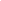 APPROVAL OF REQUEST  BY CDOT CHIEF ENGINEERApproval details (if any)____________________________________________________
By: ______________________________________   Date:_______________________ASSESSMENT OF TDM STRATEGIES ASSESSMENT OF TDM STRATEGIES ASSESSMENT OF TDM STRATEGIES Identify the total ADT Reduction % the applicant has modeled or calculated from TDM Strategies (within parameters of 1601 PD criteria).Menu of TDM Strategies
Strategy applied?(Yes/No)Did the applicant apply the TDM Strategy? 
If yes: describe the ADT reduction achieved from the strategy through modeling or an alternative calculation methodology.
If no: describe why the TDM strategy was not feasible to be included.Mobility Hubs - A mobility hub includes two (2) or more transit services/multimodal options available. Intercity Transit - Transit improvements include new transit service that serves the development at the new interchange. Local Transit - The expansion of local transit must serve any new development that will be located at the new interchange location.Shuttles, Feeders, and Paratransit -  A public or privately operated shuttle service that serves the new development located at the new interchange. This may include fixed route, deviated fixed route and call and ride services.Conventional Transit Service Upgrades - This may include operational improvements such as bus signal queue jumps or infrastructure improvements such as covered bus shelters.Transit-Oriented Development (TOD) - The development adjacent to the interchange is constructed within a high-quality pedestrian-friendly environment with transit-oriented development features and is identified and approved in a local comprehensive plan. (see Section E below for minimum standards for TOD as a TDM strategy)Mixed-Use Development (See Section E for minimum standards for Mixed-Use Development) Bicycle and Pedestrian Facilities – The interchange proposal would include infrastructure such as bike lanes, bike trails, multi-use trails, sidewalks, or a pedestrian overpass. Park-and-Ride Lots – Applicant would include a park-and- ride as a part of the interchange proposal.Programmatic TDM Strategies
1. Parking Management - no minimum parking requirements, paid parking within developments2. ITS  – Examples include congestion- reducing adaptive signal optimization, connected vehicles, transit signal priority, count stations, ramp meters, and closed caption television cameras to monitor the traffic and safety of all modes.3. School Pool Program – The applicant can implement this program for either K-12 or Higher Education locations or both.4. Vanpool Programs*- A vanpool program that provides service to the development located at new interchange.5.  Regional Ridesharing Programs - including carpool matching and vanpool programs 6. Transportation Management Organization's Participation – Applicant becomes a financial participant or member of an already established TMA/TMO.Education and promotions of the recommended TDM strategies and programs7. Event-Related TDM Program* – Examples include Winter or Summer Bike to Work Day, Alternative Mode Challenge Programs and Incentives, and include three (3) or more events held per year.8. Guaranteed Ride Home* - Implementation of the Guaranteed Ride Home Program for employees who commute by alternative modes.9. Car-Sharing – A partnership with a car-sharing service provider that would serve the development at the new interchange and include designated car-share parking spaces.Modal Subsidies and Vouchers - Examples include RTD Eco- passes or vanpool program subsidies. Other TDM strategy (defined by applicant, may be accepted or rejected by CDOT)